                       Dərsliklərin metamorfozu    Mehdiyeva Sevinc NizamiMəlikova Zəminə Qismət                                                   Azərbaycan Dövlət Pedaqoji Universiteti                                          “Biologiyanın tədrisi metodikası” kafedrasıAçar sözlər: konstruktivizm, invariantlar, dəyişənlər, tamlıq (J.Piaje), qeyri-səlist məntiq, dərslik, biologiya, model, inkişaf         Bu məqalədə orta məktəb biologiya dərsliklərinin  tam və qeyri-səlis modelləşdirilməsi və onu işlək biologiya dərslikləri ilə müqayisəsindən bəhs edilir. Abstrakt: Məlumdur ki, biliklər təlim prosesində mənimsənilir, formalaşır və möhkəmlənir. Digər tərəfdən, təfəkkür əməliyyatları aparılmadıqda biliklər tez unudulur. Biliyin möhkəmliyi onun təkrarından, fəndaxili inteqrasiya proseslərindən asılıdır. İnteqrasiya isə kortəbii aparıla bilməz, çünki dərk olunmayan biliklərin hər məqamda təkrarı, mexaniki əzbərləmə və vaxt itkisi ilə nəticələnir. Deməli öyrənmənin keyfiyyəti təkrarın sayından deyil məhz onun təşkili strukturundan asılıdır. Təfəkkür fəaliyyətini hərəkətə gətirən “təkrar”ın keyfiyyəti bir sıra amillərdən asılıdır. Onlardan biri konqnitiv təhsilin əsas informasiya mənbəyi olan dərsliyin struktur quruluşudur. Beləki, dərslik konstruktiv təlim prosesində bir komponent kimi şagirdin idraki fəallığını inkişaf etdirir. Belə olan halda dərslik bilik anbarı kimi dəyərləndirilməməlidir. Bunun üçün  dərslik materiallarının məzmununda tamlıq, məntiqi əlaqələr əqli bacarıqların inkişaf etdirilməsinə yönələn tapşırıqlar dərsliklərin xarakterik cəhətlərindən biri hesab edilməlidir. İşlək dərsliyin struktur quruluşunda biliklər biri-biri ilə əlaqəsiz, məntiqsiz, xətti, fasiləsiz təqdim edilmişdir. Belə bir dərslik modelində biliklərin təkrarı mənimsəmədən başqa bir  səmərəliliyi yoxdur.Bu problemi həll etmək üçün araşdırmalar aparıldı. Biliklərin təqdim modellərin  müsbət və mənfi cəhətləri incələndi. Bir çox üstünlüklərinə və   sadəliyinə  görə innovativ texnologiya olan Piajenin tamlıq məntiqi  və Lütfi-Zadənin qeyri-səlis məntiqi əsasında yaradılan “fənn biliklərin tamlıq və qeyri-səlis modelləşdirilməsi texnologiyasında” (F.Bunyatova) dayandıq. Bu texnologiya  əsasında  biologiya fənn biliklərinin tamlıq və qeyri-səlis yəni nano-modelini qurduq.  Qurulan modeldə biliklər dəyişən və invariantlara  ayrılıb işarə edilir  və  nömrələnir. Koordinat şəbəkəsində üfüqi şəkildə nömrələnmiş invariant biliklər düzülür. İnvariant  biliklər canlı təbiəti təşkil edən varlıqların  göstəricisidir.   Şaqulu isə dəyişən biliklər düzülür. Dəyişən biliklər bütün canlıların xarakterik xüsusiyyətləridir. Koordinat şəbəkəsindəki düzülən biliklər  biologiya fənn biliklərin tam bir sxemidir. Burada invariant və dəyişən biliklərin dairəsi hər tədris ili  genişlənir.  Qurulan modeldə təkrar forma olaraq deyil, mahiyyətcə həyata keçirilir. Məlum dəyişən  və dəyişməyən biliklər yeni mövzuya üzvü şəkildə nüfuz edərək, biliyin hissələri arasında məntiqi əlaqə yaradırlar. Köhnə biliklər yeni əlaqələrlə möhkəmlənir nəticədə yeni biliklər ümumi biliklər sisteminə daxil olub vəhdət təşkil edir.  Bu dərslik modeli ilə konstruktiv mühitdə təhsilalanlar bilikləri düşünərək, əqli nəticələrə gələrək, müqayisə apararaq, fərqini açıqlamaqla əqli fəaliyyət göstərərək öz şəxsi biliklərini  yarada biləcəklər.     Giriş. Konqnitiv təhsilin əsas resurslarından hesab edilən dərsliyin bütövlüyü, tamlığı onun məzmunundan asılıdır. Biliklərin qurulmasında dərslik  həlledici rol oynayır. Bunun üçün ilk növbədə, dərsliklərin məzmununda olan materiallar, çalışma və tapşırıqlar bilavasitə şagirdlərinin düşüncələrinin hərəkət mexanizminə çevrilməlidir. Ona görə də dərsliklər formalaşdırılarkən idrakın inkişaf etdirilməsinə, konstruktiv təlim prosesin  yaradılmasına və bu təlim prosesinin məntiqinə uyğunlaşdırılmalıdır. Mövcud biologiya dərsliklərin əksəriyyəti günümüzün tələblərinə cavab vermir. Beləki, işlək dərsliyin struktur quruluşunda biliklər biri-biri ilə əlaqəsiz, məntiqsiz, xətti, fasiləsiz olaraq təqdim edilmişdir. Məsələn, dərslikdə hüceyrə haqqında anlayış  6-cı sinifdə “Hüceyrənin ümumi quruluşu” mövzusunda verilir. Burada öyrənilir ki, bitki və heyvan orqanları hüceyrədən təşkil olunmuşdur, mikroskopikdir, canlıdır, qlaf, sitoplazma və nüvədən ibarətdir. Biologiya VI sinif dərsliyində öyrədilmiş hüceyrə anlayışına dair biliklər biologiya VII və VIII siniflərdə ayrıca mövzu olaraq  davam etdirilmir, bitki və heyvan hüceyrəsi arasındakı oxşar və fərqli cəhətlər şagirdlərin nəzərinə çatdırılmır. Yalnız 9-cu sinifdə “Hüceyrənin öyrənilməsi. Hüceyrə nəzəriyyəsi” bəhsində hüceyrə haqqında biliklər ümumiləşdirilir. X və XI siniflərdə isə hüceyrə haqqında biliklərin inkişafı kəsilir. Dərsliklərin bu cür strukturda olması elementar biliklərin növbəti siniflərdə dərinləşməsinə, zənginləşməsinə zəmin yaratmır. Başlangıc problemlər təhsilalanın diqqətindən qaçır və beləliklə dərslik bilik anbarına çevrilir. Belə bir dərslik modelində biliklərin təkrarı mənimsəmədən başqa bir  səmərəliliyi yoxdur. 	Bu problemi həll etmək üçün araşdırmalar aparıldı. Biliklərin təqdim modellərin  müsbət və mənfi cəhətləri incələndi. Bir çox üstünlüklərinə və   sadəliyinə  görə innovativ texnologiya olan Piajenin tamlıq məntiqi  və Lütfi-Zadənin qeyri-səlis məntiqi əsasında yaradılan “fənn biliklərin tamlıq və qeyri-səlis modelləşdirilməsi texnologiyasında” (F.Bunyatova) dayandıq. Bu texnologiya  əsasında  biologiya fənn biliklərinin tamlıq və qeyri-səlis yəni nano-modelini qurduq. Bizim məqsədimiz biologiya fənn biliklərinin tamlıq və qeyri səlis modelini qurmaq olduğu üçün biz texnoloji cəhətdən modelin  qurulma yollarına ardıcıllıqla riayət etdik. Metodologiya     Yuxarıda adı çəkilən məqalələrdə maşın təlimi  “Logic of Integrity, Fuzzy Logic and Knowledge Modeling for Machine Education”  [1] Strategy of distance education [2] məqalərində müəlliflər fənn biliklərinin modelləşdirilməsinin texnoloji yollarını göstərməklə bərabər bu modelin tətbiqində istifadə etdikləri konstruktiv təlim texnologiyasının quruluşunuda vermişdilər. Bizim məqsədimiz biologiya fənn biliklərinin tamlıq və qeyri səlis modelini qurmaq olduğu üçün biz ancaq texnoloji cəhətdən modelin  qurulma yollarına ardıcıllıqla riayət etdik. Addımlar:Biliklərin tamlıq və qeyri-səlis modelləşdirilməsi texnologiyasına əsasən biologiya fənn biliklərinin tamlıq sxemi  yaradılır. Burada Piajenin tamlıq məntiqinin psixoloji alətlərinə  didaktik anlayış verilidikdən sonra  biologiyadan orta məktəb proqram bilikləri incələnir və onlar dəyişənlərə,  dəyişilməyənlərə ayrılır.Dəyişən biliklər y-lə, dəyişilməyən biliklər isə x-la işarələnir. x-la işarələnən dəyişilməyən biliklər təsnifat edilərək siniflərə bölünür  və x1-x9 nömrələnir.  İnvariant x1-x9 biliklər canlı təbiəti təşkil edən varlıqların  göstəricisidir.x1-bakteriya;   x2-virus;   x3- göbələklərx4- şibyə;        x5- ibtidai bitkilər;   x6- ali bitkilərx7- ibtidai heyvanlar; x8- ali heyvanlar;  x9-insanDəyişən biliklər yəni y-lərdə təsnifat edilir və y1-y9 kimi nömrələnirDəyişən biliklər y1-y9 -canlıların xarakterik xüsusiyyətləridir.  y1-quruluş və müxtəliflik;    y2 -hərəkət;  y3-tənəffüs y4-qidalanma;     y5- ifrazat;   y6- maddələrin daşınmasıy7-çoxalma və inkişaf ;   y8 -qıcıqlanma ;   y9-canlılar və ətraf mühit    5.Biologiya fənn biliklərinin  koordinat  şəbəkəsini yaradaraq şaquli xətt olan Y-oxu üzərində dəyişilənləri, yəni y1-y9, üfüqi xətt olan X oxu  üzərində dəyişilməyənləri yəni x1-x9 yerləşdiririk. Beləliklə orta məktəb biologiya proqramı çərçivəsində biliklərin məntiqi tamlıq modeli  yaradılır. (Sxem1)5. Yaradılan Biologiya fənn biliklərinin tamlıq modelinin anlayışlarını Zadənin qeyri səlis məntiqinin anlayışları ilə əvəz edilir. Əvəzetmələr: dəyişənlər –linqvistik dəyişənlər - y ; invariantlar- riyazi çoxluq - x;Siniflər- çoxluğun elementləri – x,01-x0,9;  y0,1-y0,9Biologiya fənn biliklərinin tamlıq və qeyri-səlis məntiqi modeliNano-model	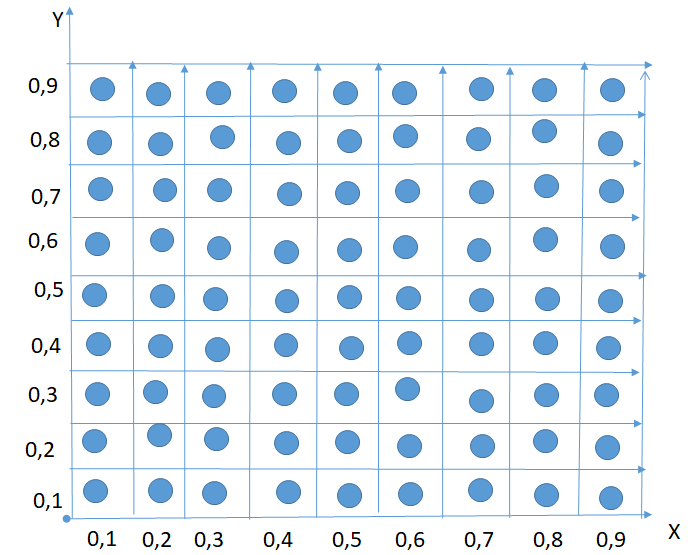 y0,1-quruluş və müxtəliflik                                          x0,1-bakteriyay0,2 hərəkət                                                                  x0,2-virusy0,3-tənəffüs                                                                x0,3- göbələkləry0,4-qidalanma                                                            x0,4- şibyə y0,5- ifrazat                                                                  x0,5- ibtidai bitkiləry0,6- maddələrin daşınması                                        x0,6- ali bitkilər             y0,7-çoxalma və inkişaf                                             x0,7- ibtidai heyvanlar y0,8-qıcıqlanma                                                           x0,8- ali heyvanlar                                                                                                                                                    y0,9-canlılar və ətraf mühit                                       x0,9-insanYaradılan modeldə görünür ki, dəyişən biliklər y0,1-y0,9 daima ardıcıllıqla  invariantlarla x0,1-x0,9 birləşirlər. Məsələn, y0,1-in x0,1-x0,9-kimi məntiqi əlaqəsi olduğu üçün bu biliklər təkamüllə inkişaf edərək birləşirlər.Məsələn:  y0,1-lə ( quruluş və müxtəliflik) x0,1-(bakteriya);  x0,2-(virus);  x0,3-(göbələklər) ; x0,4-( şibyə); x0,5- (ibtidai bitkilər); x0,6-( ali bitkilər); x0,7- (ibtidai heyvanlar); x0,8- (ali heyvanlar); x0,9-(insan)  məntiqi birləşməsindən yaranan  bakteriyanın, virusun,  göbələklərin və sairələrin  quruluşu və müxtəlifliyi haqqında biliklər bu məntiqlə yaranan y0,1,x0,1- y01,x0,9 bilik yuvalarında toplanırBu şəbəkədə yerləşəndirilən  biliklər  x0,1-x0,9,  y0,1-y0,9  orta məktəb (VI-XI) biologiya  proqramının materialıdır. Yuvalardakı biliklər hər sinif üzrə genişlənir və bilik dairəsi böyüyür. Yaradılan biologiya fənn biliklərinin nano-modelində biliklərin məntiqi ardıcıllıqla inkişafını və  quruluşunu müqayisə etmək üçün işlək 8-ci sinif biologiya fənn biliklərinin yuxarıda göstərilən ardıcıllıqla tamlıq və qeyri-səlis məntiqi modelləşdirdik. Proqram biliklərin həcmi  şəkil 2-də belə görünür.VIII sinif Biologiya fənn  biliklərinin tamlıq və qeyri səlis modelində quruluşu 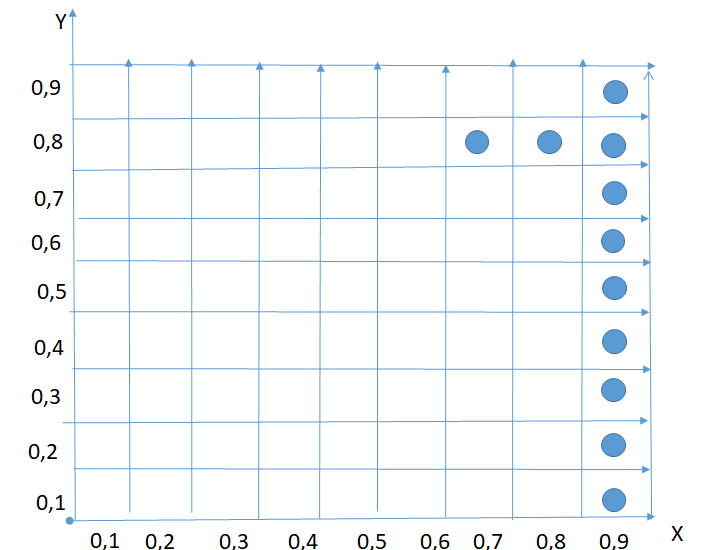        (şəkil 2)y0,1-quruluş və müxtəliflik                                          x0,1-bakteriyay0,2 hərəkət                                                                  x0,2-virusy0,3-tənəffüs                                                                x0,3- göbələkləry0,4-qidalanma                                                            x0,4- şibyə y0,5- ifrazat                                                                  x0,5- ibtidai bitkiləry0,6- maddələrin daşınması                                        x0,6- ali bitkilər            y0,7-çoxalma və inkişaf                                              x0,7- ibtidai heyvanlar y0,8-qıcıqlanma                                                           x0,8- ali heyvanlar                                                                                                                                                    y0,9-canlılar və ətraf mühit                                       x0,9-insan Göründüyü kimi şəbəkədə bilik boşluqları çoxdur, yəni  dəyişən-y və dəyişilməyənlər-x azdır. VIII sinif biologiya dərsliyində x0,1 (bakteriya); x0,2 (virus); x0,3(göbələklər); x0,4 (şibyə); ); x0,5(ibtidai bitkilər); x06 (ali bitkilər); x0,7 (ibtidai heyvanlar); x0,8 (ali heyvanlar) haqqında biliklər demək olar ki verilmədiyi üçün  şagirdlərin biologiyadan canlılar haqıında biliklərin əsası qurulmur. Məsələn, qurulan şəbəkədə y0,4 (qidalanma)  kateqoriyası “həzm sistemi” bəhsində ancaq  x0,9-(insan) insanın həzm orqanları və qidalanması haqqında biliklər verilir. Digər dəyişilməyənlər haqqında biliklər yəni  x-0,1-(bakteriya);  x0,2-(virus);  x0,3-(göbələklər) ; x0,4-( şibyə); x0,5- (ibtidai bitkilər); x0,6-( ali bitkilər); x0,7 (ibtidai heyvanlar); x0,8 (ali heyvanlar) burda yer almır. Sanki onların qidalanması yoxdur. Yaradılan  dərslik modelinin işlək dərslik modeli ilə  müqayisəsi (sxem3) 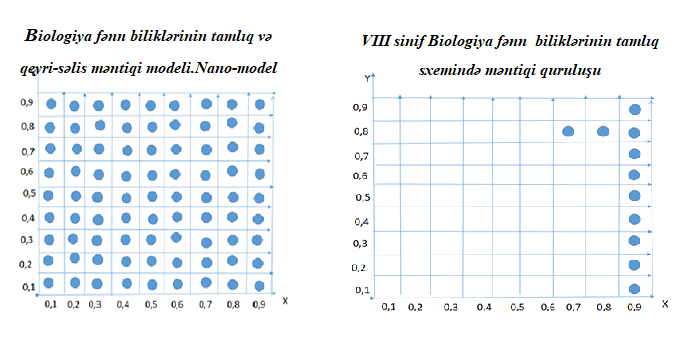 (sxem3)Bu modelləri   müqayisə edəndə görünür ki: 1.Sxem 1-dəki şəbəkədə biliklər invariant-x və dəyişilənlərə -y bölünərək  tam bir şəkildə üfiqi və şaquli halda düzənlənmişdir. Bu o deməkdir ki, VI-XI siniflərdə şagirdlər eyni dəyişən y və dəyişməyən x bilikləri tamlıq sxemində  öyrənirlər. Şəbəkədən görünür ki, biliklər məntiqi olaraq  biri-birini tamamlayır. Bu tamamlama şagirdlərə yeni  bilikləri öncə və sonrakı biliklərlə əlaqələndirməyə, hər tərəfdən görməyə  və müqayisə etməyə, əvəz etməyə, zənginləşdirməyə, bir sözlə əqli bacarıqlarını inkişaf etməyə imkan yaradır. Qurluşun yuvalarındakı toplanan biliklər səviyyələr üzrə (VI-XI) ayrılır. Məsələn, x0,1(quruluş və müxtəliflik), y0,1(bakteriya) yuvasındakı biliklər daxilən siniflər üzrə səviyyəyə ayrılır. Bu səviyyəyə  ayrılma  x0,1-x0,9 və  y0,1-y0,9 hamısına aiddir.2. İşlək dərslik əsasında tərtib olunmuş modeldə orqanizm yəni x0,1-x0,9 və onun həyat fəaliyyəti y0,1-y0,9 haqqında biliklər tam verilməyib. Şəbəkədə göründüyü kimi x0,1 (bakteriya); x0,2 (virus); x0,3(göbələklər); x0,4 (şibyə); x0,5(ibtidai bitkilər); x0,6 (ali bitkilər); x0,7 (ibtidai heyvanlar); x0,8 (ali heyvanlar) haqqında biliklər yoxdur və bu yoxluq şagirdlərdə biologiya haqqında tam bilikləri yaranmır . Bu quruluşda şagirdlərdə  bilikləri dəyişən y  və dəyişməyən x  müəyyən etmək bacarığı formalaşmır. Həmçinin  canlıların həyat xüsusiyyyətləri və onların müqayisəsi yəni dəyişənlər y0,1-y0,9 haqqında biliklərin inkişafı kəsilir . Qeyd edək ki, VIII sinif dərsliyi tədris materialında x0,9 (insan) ayrı-ayrı hissələri bir-biri ilə sıx əlaqədə, fasiləsiz ardıcıllıqla, məktəb təlimi dövründə bir dəfə öyrədilir.3. Məntiqi modeldə  tam biliklərdən  hissəyə, hissədən tama çıxmaq olur. Bununla yanaşı bilikləri assosiativ olaraq təqdim etmək olur. Məsələn, x0,2 biliklərini öyrənəndə onları x0,1-lə,   yəni keçmiş biliklə və x0,3-lə, yəni gələcək biliklə əlaqəndirmək olar. Bu əlaqələndirməni  x0,1, x0,2, x0,3 (bakteriya, virus, göbələklər)  y0,1-lə də etmək olur. Yəni x0,1, y0,1 x0,2, y0,1, x0,3, y0,1 birlikdə şagirdlərə təqdim etmək olur və birləşən biliklər üzərində çoxsaylı əqli əməliyyatlar aparmaq mümkünlüyü yaranır. Bu prosesi işlək dərslikdə aparmaq olmur, çünki biliklər arasında boşluqlar vardır və buda  biliklər üzərində düşünərək əqli əməliyyətlar aparmaq imkanını vermir.4. Məntiqi modeldə  dəyişən y və dəyişməyən x bilik strukturları şəbəkədə  bilik vahidlərinin strukturu kimi qəbul edəndə onda  nəticə etibarı ilə  biliklərin matrisası yaranır. Buna görə də şagirdlər öncə dəyişməyən bilikləri x0,1-x0,9 öyrənməlidirlər. Bu onlara imkan yaradır ki, əldə etdikləri bilikləri dəyişən biliklərlə y0,1-y0,9 birləşdirərək yeni biliklər qazansınlar. Yeni bilik özü isə köhnə bilik üzərində bir yeni bilik elementi əlavə edəndə yaranır. İşlək dərslikdə isə biliklər şaquli qurulub. Bu o deməkdir ki,  x0,1(bakteriya) keçəndə y0,1-dən (quruluş və müxtəliflik) tutmuş y0,9(canlıar və ətraf mühit) qədər  birləşərək öyrənilir. Eyni qaydada digər  invariant biliklər x öyrənilir və buda biliklərin arasında məntiqi əlaqəni  yaradılmasında çətinlik törədir. Təklif etdiyimiz dərslik modeli təhsilə hansı yeniliyi töhvə verəcək?Biologiya fənni biliklərinin tamlıq və qeyri-səlis  məntiqi modelində  bilik strukturları məntiqi keçidlərinə əsaslanaraq üfiqi şəkildə üst-üstə bəndlənərək  tamlıq çərçivəsində qurulur. Bu quruluş şagirdlərdə  biologiya biliklərini tamlıq sxemində qurmağına və onları hər il genişləndirməyə və dərinləşdirməyə şərait yaradır.Modelin məntiqi quruluşu  yaddaşın yox  təfəkkürün inkişafına istiqamətlidir.  Bu o deməkdir ki, əgər bu modeldə dərsliklər qurulsa, tədris prosesi  konstruktiv olsa, onda yaddaş məktəbindən təfəkkür  məktəbinə yumşaq  keçid olar.Modelin məntiqlə  birləşən  bilikləri üzərində şagirdlərn  təfəkkür əməliyyatlarını  aparmaq, öyrənmə yollarını öyrənmək   bacarıqları formalaşır. Bu tamlıq modelində çalışan şagirdlər öz biliklərini daim mobil saxlayaraq əldə etmiş təcrübələrinə  əsaslanaraq yeni biliklərini quracaqlar.Modeldə yerləşdiriləin biologiya biliklərinin rəqamsallığı bu biliklərin kompyuter modelini modelləşdirməyə imkan yaradır. Bu model şagirdlərin inkişafını nəzərə alaraq fərdi, personal və differionsanal proqramların qurulması üçün əlverişlidir.Biliklərinin  tamlıq və qeyri səlis modelləşdirilməsi biologiya fənninə ayrılan  müddəti  15-20 % azaldır. Ədəbiyyat: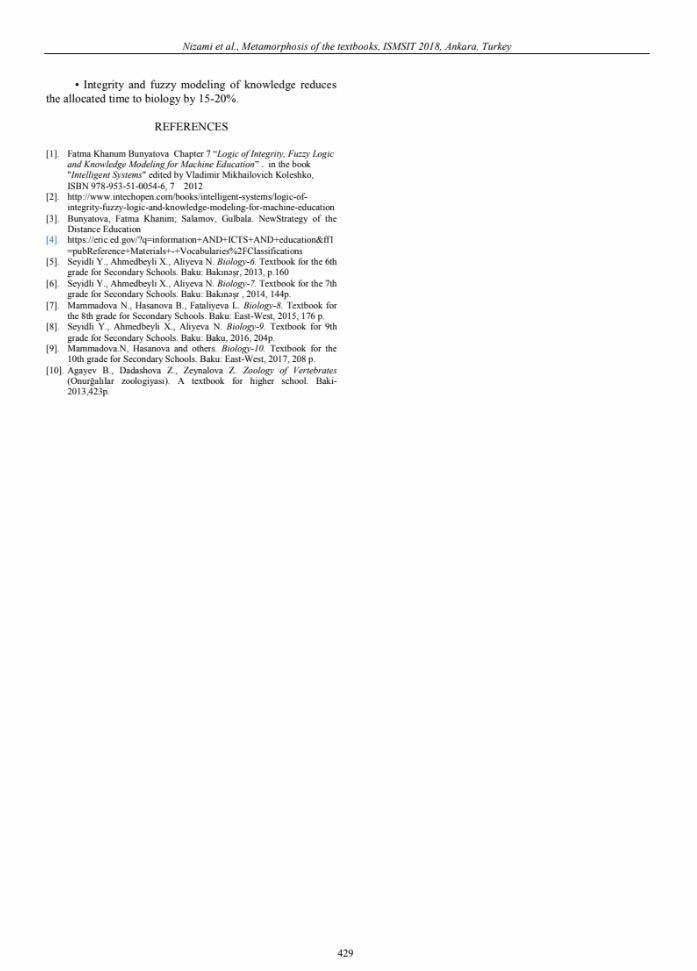 